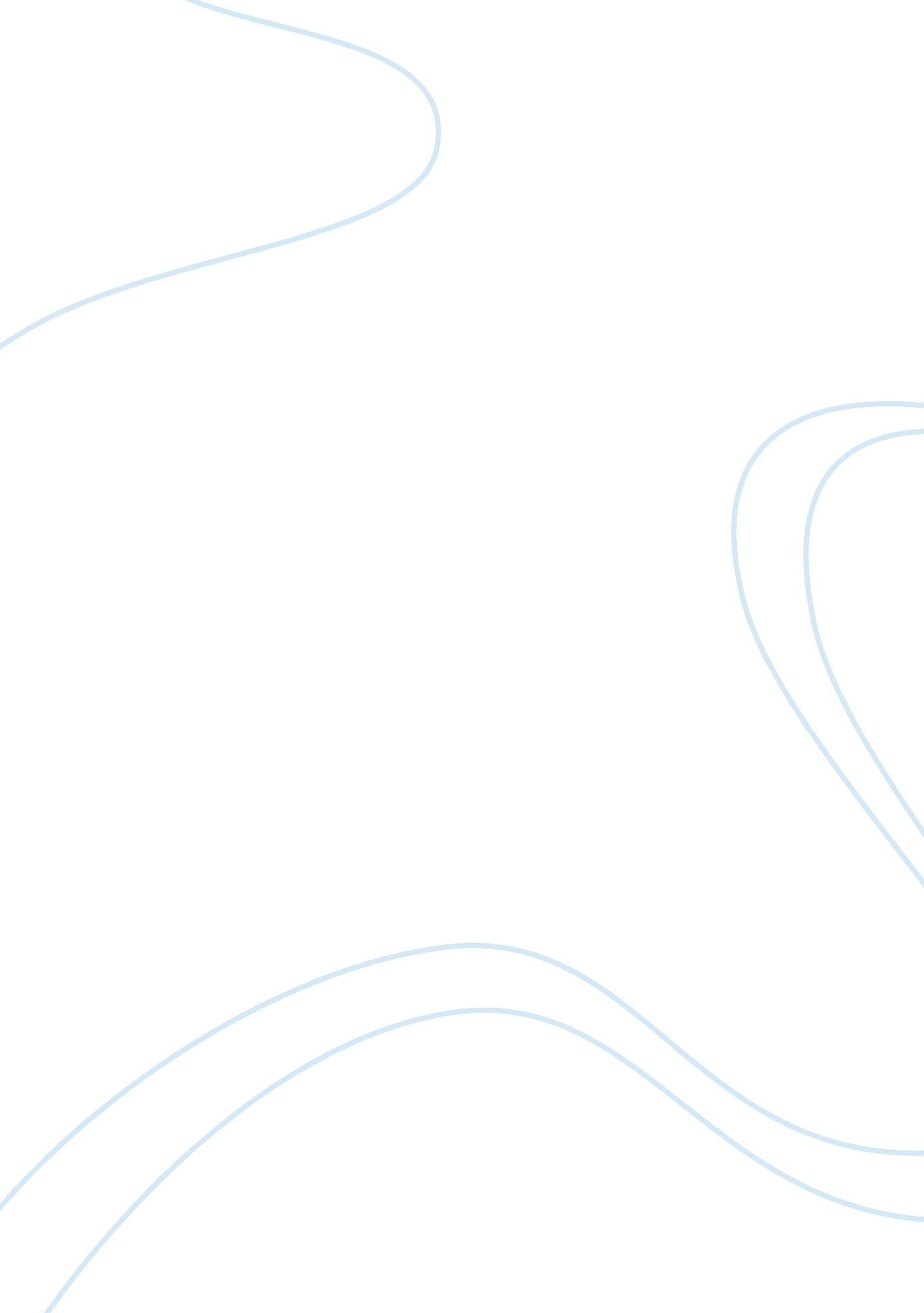 Psyc 475 wk4 db repliesPsychology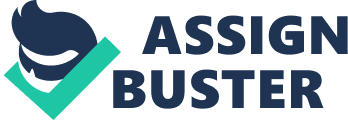 Responses Responses Response to Ryan Stamper Hello, Consequences follow every action that a Christian takes, which is stipulated by faith and beliefs written in the Christian’s holy book. For that reason, I agree with the argument that the subjection of Christians to various warnings in terms of alternatives in the Bible result to characteristic behaviours among the believers, which may include conscious-activated behaviours because of the text contained in the Bible. Consequently, a Christian may develop behaviours intrigued by the consequences of going against the teaching leading to a live of submission. Additionally, I am convinced to agree that the media plays a major role in influencing mental disorders and violence perception among the public. Media has the capability of reaching many people; hence, their depictions of mental disorders and violence become that of most individuals leading to the evolution of psychopath or sociopath. 
Response to Carol 
Hello, 
Although not directly conversant with The Screwtape letters, I consent to your argument that the letters are meant to divert Christian faith through fictional claims. Despite the idea of other individuals who may perceive the letters and lessons from the book as a typical human perception as well as the importance of becoming a Christian deliberately, methods to undermine faith and promote sin. As a result, Christians are not lulled and desensitized by the good advice on the holy book, but by such books that aim to introduce new ideologies posing a threat to the Christian doctrine. Additionally, I agree that positive media campaigns have led to desensitization of violence as they stipulate the consequence that befalls a specific form of violence. 